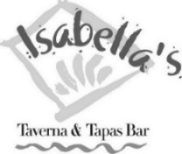 Tonight’s Specials
4.20.18Soup of the EveningVegetable chowderTapassandia watermelon salad / feta / mint / balsamic  9rodaballo halibut / crab / potato / scallion / hollandaise 20Langosta saffron lobster risotto /  manchego / asparagus 16
ostras oyster stew / crispy iberico chorizo / bacon 12pato /  duck leg / oyster mushrooms / risotto 16higos / figs / crostini / serrano ham / goat cheese 11pulpo Spanish octopus / duck potato confit / feta / saffron aioli / tomato 17buey / beef tenderloin / fries / black garlic soy / red onion 18
percha hanger steak / isabellas steak sauce / vadeon blue cheese butter 13panza de cerdo con vieras sea scallops / pork belly confit / pineapple / manchego grits 20flor de calabaza / tempura blossoms / bravas sauce / garlic aioli / manchego 8costillita short ribs / homemade pasta / mushroms / peas / manchego 14Paella Del Dia   
salmon / chistorra chorizo / shrimp /  calasparra rice / pimento / peas 
tapa 16  entrée 32DessertBaklava / vanilla ice cream 6Vanilla pound cake / strawberry rhubarb compote 7